		UNIVERSIDAD NACIONAL 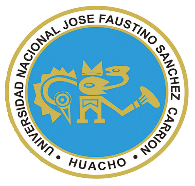 “JOSÉ FAUSTINO SÁNCHEZ CARRIÓN”VICERRECTORADO ACADÉMICOFACULTAD DE INGENIERÍA INDUSTRIAL, SISTEMAS E INFORMÁTICAESCUELA PROFESIONAL DE INGENIERÍA INDUSTRIALDATOS GENERALESSUMILLA ASPECTOS BÁSICOS. La asignatura contiene temas como Organización preventiva en Ia empresa. Efectos en Ia eficiencia y rentabilidad. Técnicas de seguridad. Y aspectos legales de seguridad y salud ocupacional, asimismo,Prevención de incendio y explosión. Riesgos eléctricos. Seguridad en la planta.Higiene y salud industrial. Contaminantes químicos y biológicos. Agentes físicos ambientales. Medicina del trabajo. Ergonomía: antropometría y biomecánica. Ergonomía: aplicaciones al diseño de puestos de trabajo. Ecología, contaminación y control ambiental. Manual de seguridad, salud y medio ambiente de trabajo. Evaluación de sistemas de gestión de seguridad y salud ocupacional.COMPETENCIA.- Identifica agentes y factores de riesgo ocupacionales que influyen en la salud del trabajador y Analiza las ocurrencias en base a principios y metodología de seguridad y salud ocupacional, luego Elabora planes para el mejoramiento de las condiciones de trabajo y bienestar del trabajador CAPACIDADES AL FINALIZAR EL CURSOINDICADORES DE CAPACIDADES AL FINALIZAR EL CURSODESARROLLO DE LAS UNIDADES DIDÁCTICAS:VI        MATERIALES EDUCATIVOS Y OTROS RECURSOS DIDÁCTICOSSe utilizarán todos los materiales y recursos requeridos de acuerdo a la naturaleza de los temas programados. Básicamente serán:MEDIOS Y PLATAFORMAS VIRTUALESCasos prácticosPizarra interactivaGoogle MeetRepositorios de datosMEDIOS INFORMATICOS:ComputadoraTabletCelularesInternet.VII       EVALUACIÓN:La Evaluación es inherente al proceso de enseñanza aprendizaje y será continua y permanente. Los criterios de evaluación son de conocimiento, de desempeño y de producto.Evidencias de Conocimiento.La Evaluación será a través de pruebas escritas y orales para el análisis y autoevaluación. En cuanto al primer caso, medir la competencia a nivel interpretativo, argumentativo y propositivo, para ello debemos ver como identifica (describe, ejemplifica, relaciona, reconoce, explica, etc.); y la forma en que argumenta (plantea una afirmación, describe las refutaciones en contra de dicha afirmación, expone sus argumentos contra las refutaciones y llega a conclusiones) y la forma en que propone a través de establecer estrategias, valoraciones, generalizaciones, formulación de hipótesis, respuesta a situaciones, etc.En cuanto a la autoevaluación permite que el estudiante reconozca sus debilidades y fortalezas para corregir o mejorar.Las evaluaciones de este nivel serán de respuestas simples y otras con preguntas abiertas para su argumentación.Evidencia de Desempeño.Esta evidencia pone en acción recursos cognitivos, recursos procedimentales y recursos afectivos; todo ello en una integración que evidencia un saber hacer reflexivo; en tanto, se puede verbalizar lo que se hace, fundamentar teóricamente la práctica y evidenciar un pensamiento estratégico, dado en la observación en torno a cómo se actúa en situaciones impredecibles.La evaluación de desempeño se evalúa ponderando como el estudiante se hace investigador aplicando los procedimientos y técnicas en el desarrollo de las clases a través de su asistencia y participación asertiva.Evidencia de Producto.Están implicadas en las finalidades de la competencia, por tanto, no es simplemente la entrega del producto, sino que tiene que ver con el campo de acción y los requerimientos del contexto de aplicación.La evaluación de producto de evidencia en la entrega oportuna de sus trabajos parciales y el trabajo final.Además, se tendrá en cuenta la asistencia como componente del desempeño, el 30% de inasistencia inhabilita el derecho a la evaluación.Siendo el promedio final (PF), el promedio simple de los promedios ponderados de cada módulo (PM1, PM2, PM3, PM4)VIII         BIBLIOGRAFÍA8.1  Fuentes DocumentalesFuentes audiovisualesVideosVideos conferenciasDiscursos Entrevistas8.2  Fuentes BibliográficasUNIDAD DIDACTICA I:ASFAHL, C. (2000). “Seguridad Industrial y Salud”. 4ta. Edición. Edit. Prentice Hall. México. 488 pg.CORTES DÍAZ J., Seguridad e Higiene del Trabajo, Técnicas de prevención de riesgos laborales, TEBAR, España 2012.FALAGÁN, M. et. al. (2000). “Manual Básico De Prevención de Riesgos Laborales”. 1ra. Edición. Imprenta Firma, S. A. España. 463 pg.HENAO F. R., Riesgos Físicos I ruido, Vibraciones y presiones anormales, ECOE, Bogotá 2007.JANANIA CAMILO, Manual de Seguridad e Higiene Industrial. Editorial Limusa. 2006.ALBERTO, V. C. Y GALINDO, E. C. (2011). Sistema 5S. Guía de implementación. México: Limusa.SENATI. Manual de seguridad y salud del trabajo. Perú.  2014Sistema de gestión SST, OHSAS 18001, ISO 45001UNIDAD DIDACTICA II: MODELO P., GREGORI E., COMAS S. BARTOLOMÉ E., Ergonomía confort estrés térmico, ALFAOMEGA, España 2011RAY ASFAHL C., RIESKE D.W., Seguridad Industrial y Administración de la salud, PEARSON, México, 2010.FALAGÁN, M. et. al. (2000). “Manual Básico De Prevención de Riesgos Laborales”. 1ra. Edición. Imprenta Firma, S. A. España. 463 pg.UNIDAD DIDACTICA III: Los Intereses y los ValoresOIT Condiciones de trabajo, Seguridad y Salud Ocupacional.ASFAUL C, REY – Seguridad Industrial y Salud Ed. Printice Hael México 2000.JANANIA –. Manual de Seguridad e Higiene Industrial. Editorial Limusa. 2006.RAMIREZ CAVAZA, CÉSAR – Seguridad Industrial un enfoque integral Ed. Limusa Mexico 2001.SENATI. Manual de Seguridad y salud del trabajo. Perú, 2014. UNIDAD DIDACTICA IV:UNALM. (2001). “Curso de Gestión de Residuos Sólidos”. Universidad Nacional Agraria La Molina. Lima – PerúGLYNN, H. y HEINKE, G.(1999). “Ingeniería Ambiental“. 2da. Edición. Editorial. Prentice Hall. México. 778pg.web del Instituto Nacional de Seguridad, Salud y Bienestar en el Trabajo (INSSBT)  Fuentes ElectrónicasSUNAFIL- Manual de Seguridad y Salud en el trabajo según la actividad económica de las empresas. Perú. www.sunafil.gob.pe Ley del Seguro Complementario de Trabajo de Riesgo: Ley N° 26790 (Archivo pdf). - Decreto Supremo: D.S. N° 003-98-SA sobre Aprueban Normas Técnicas del Seguro Complementario de Trabajo de Riesgo (Archivo pdf). URL: http://www.minsa.gob.peResolución Ministerial: R.M. N° 480-2008-MINSA sobre Norma Técnica de Salud que establece el Listado de Enfermedades Profesionales (Archivo pdf). URL: http://www.minsa.gob.pe Resolución Ministerial: R.M. N° 050-2013-TR sobre los formatos referenciales con la información mínima que deben contener los Registros Obligatorios del Sistema de Gestión de Seguridad y Salud en el Trabajo (Arch pdf). URL: http://www.mtpe.gob.pe Ley de Seguridad y Salud en el Trabajo: Ley N° 29783 (Archivo pdf) y sus modificatorias complementarias desarrolladas en la Ley N° 30222 (Archivo pdf). URL: http://www.mtpe.gob.peDecreto Supremo: D. S. N° 012-2014-TR que aprueba el Registro Único de Información sobre Accidentes de Trabajo, Incidentes peligrosos y Enfermedades Ocupacionales, y modifica el Artículo110 del Reglamento de la Ley de Seguridad y Salud en el Trabajo (Archivo pdf). URL: http://www.mtpe.gob.peHuacho, 08 de junio del 2020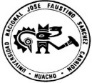 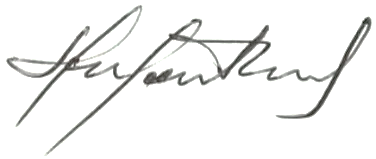 Línea de CarreraComplementarios EspecializadosSemestre Académico2020-ICódigo del Curso3109457Créditos04Horas Semanales Hrs. Totales: __5___        Teóricas ___3__   Practicas ___2____CicloVIIISecciónAApellidos y Nombres del DocenteINFANTE MARCHAN HUGOCorreo Institucionalhinfante@unjfsc.edu.peN° De Celular966 370 663CAPACIDAD DE LA UNIDAD DIDÁCTICANOMBRE DE LA UNIDAD DIDÁCTICASEMANASUNIDAD I Conocer la normatividad de la  SSO ley 29783, la gestión oportuna y eficiente del IPER-C sus  beneficios. Normatividad legal e identificación de peligros y evaluación de riesgos. Mapas de riesgo y los efectos de la eficiencia y rentabilidad al trabajar con seguridad 1, 2, 3, 4UNIDADIIActuar con  dominio el manejo de los riesgos y la ocurrencia de accidentes, sus causas, efectos y su control. La implementación de la ergonomía y de la medicina en el trabajo como medida correctiva y preventiva.Accidentes, investigación de accidentes. Medicina del trabajo. Ergonomía.5,6,7,8UNIDADIIIUso adecuado y seguro de las herramientas de trabajo. Tener el dominio de las técnicas de señalización, evacuación y del combate contra el incendio. Manejo de herramientas manuales y eléctricas. Prevención de incendios y explosión. Desastres, Señalización y evacuación.9, 10, 11 ,12UNIDADIVIdentifica y prever el control de los factores contaminantes que se da en los ambientes laborales. Los requerimientos de los EPP y de primeros auxilios.Ser consiente del daño a la ecología y del control ambiental.Agentes contaminantes, ruidos y vibraciones. EPP. Primeros auxilios. Materiales riesgosos.Ecología, contaminación y control ambiental.13, 14, 15, 16N°INDICADORES DE CAPACIDAD AL FINALIZAR EL CURSO1Compara los resultados de la seguridad y salud ocupacional de los últimos periodos, tomando como base los reportes del periodo anterior.2Analiza los diferentes factores de riesgo que inciden en la seguridad y salud ocupacional, basado en la bibliografía validada.3Promueve en el trabajo la creación de conciencia de la seguridad y salud ocupacional, tomando  la implementación  el IPER-C.4Emplea menos recursos en el sistema de la seguridad y salud ocupacional, tomando como base una estrategia de racionalización planteada por la organización.5Calcula los diferentes indicadores de seguridad ocupacional  de la empresa, en base a las formulas establecidas en la bibliografía validada.6Examina exhaustivamente las ocurrencias de incidentes y accidentes en los lugares de trabajo.7Identifica los daños a la salud que ocasionan los factores de riesgo a la salud del trabajador.8Idea las diversas  aplicaciones de la ergonomía que generan beneficio a la salud del  trabajador y productividad a la organización.9Distingue el uso adecuado de las herramientas y previene los  riesgo de accidentes10Identifica las clases de fuego y los respectivos extinguidores  a usarse.11Distingue la importancia de participar en los simulacros de prevención y evacuación.12Discute el uso correcto de las señales de seguridad y como debe ser la evacuación.13Examina  los daños que ocasionan los agentes contaminantes.14Implanta normas y exigencias del  buen uso de los EPP y de la atención de emergencia a los lesionados.15Identifica los aparatos de protección personal  que deben asignarse al trabajador para disminuir los accidentes y enfermedades ocupacionales, basado en la tabla de la OIT 2012 - 2013.16Examina los factores de riesgo ambientales que afectan a la salud del trabajador, basados en los límites internacionales permitidos.Unidad Didáctica I: Normatividad legal e identificación de peligros y evaluación de riesgos. Mapas de riesgo y los efectos de la eficiencia y rentabilidad al trabajar  con seguridadCAPACIDAD DE LA UNIDAD DIDÁCTICA I. Debemos de conocer la normatividad de la SSO, la gestión oportuna y eficiente del IPER-C y sus  beneficios.CAPACIDAD DE LA UNIDAD DIDÁCTICA I. Debemos de conocer la normatividad de la SSO, la gestión oportuna y eficiente del IPER-C y sus  beneficios.CAPACIDAD DE LA UNIDAD DIDÁCTICA I. Debemos de conocer la normatividad de la SSO, la gestión oportuna y eficiente del IPER-C y sus  beneficios.CAPACIDAD DE LA UNIDAD DIDÁCTICA I. Debemos de conocer la normatividad de la SSO, la gestión oportuna y eficiente del IPER-C y sus  beneficios.CAPACIDAD DE LA UNIDAD DIDÁCTICA I. Debemos de conocer la normatividad de la SSO, la gestión oportuna y eficiente del IPER-C y sus  beneficios.CAPACIDAD DE LA UNIDAD DIDÁCTICA I. Debemos de conocer la normatividad de la SSO, la gestión oportuna y eficiente del IPER-C y sus  beneficios.CAPACIDAD DE LA UNIDAD DIDÁCTICA I. Debemos de conocer la normatividad de la SSO, la gestión oportuna y eficiente del IPER-C y sus  beneficios.CAPACIDAD DE LA UNIDAD DIDÁCTICA I. Debemos de conocer la normatividad de la SSO, la gestión oportuna y eficiente del IPER-C y sus  beneficios.CAPACIDAD DE LA UNIDAD DIDÁCTICA I. Debemos de conocer la normatividad de la SSO, la gestión oportuna y eficiente del IPER-C y sus  beneficios.CAPACIDAD DE LA UNIDAD DIDÁCTICA I. Debemos de conocer la normatividad de la SSO, la gestión oportuna y eficiente del IPER-C y sus  beneficios.CAPACIDAD DE LA UNIDAD DIDÁCTICA I. Debemos de conocer la normatividad de la SSO, la gestión oportuna y eficiente del IPER-C y sus  beneficios.CAPACIDAD DE LA UNIDAD DIDÁCTICA I. Debemos de conocer la normatividad de la SSO, la gestión oportuna y eficiente del IPER-C y sus  beneficios.Unidad Didáctica I: Normatividad legal e identificación de peligros y evaluación de riesgos. Mapas de riesgo y los efectos de la eficiencia y rentabilidad al trabajar  con seguridadUnidad Didáctica I: Normatividad legal e identificación de peligros y evaluación de riesgos. Mapas de riesgo y los efectos de la eficiencia y rentabilidad al trabajar  con seguridadSEMANACONTENIDOS CONTENIDOS CONTENIDOS CONTENIDOS CONTENIDOS ESTRATEGIA DIDÁCTICAESTRATEGIA DIDÁCTICAESTRATEGIA DIDÁCTICAESTRATEGIA DIDÁCTICAINDICADORES DE LOGRO DE LA CAPACIDAD INDICADORES DE LOGRO DE LA CAPACIDAD Unidad Didáctica I: Normatividad legal e identificación de peligros y evaluación de riesgos. Mapas de riesgo y los efectos de la eficiencia y rentabilidad al trabajar  con seguridadSEMANACONCEPTUALPROCEDIMENTALPROCEDIMENTALPROCEDIMENTALACTITUDINALESTRATEGIA DIDÁCTICAESTRATEGIA DIDÁCTICAESTRATEGIA DIDÁCTICAESTRATEGIA DIDÁCTICAINDICADORES DE LOGRO DE LA CAPACIDAD INDICADORES DE LOGRO DE LA CAPACIDAD Unidad Didáctica I: Normatividad legal e identificación de peligros y evaluación de riesgos. Mapas de riesgo y los efectos de la eficiencia y rentabilidad al trabajar  con seguridad11. Conocer la normatividad de la  SSO ley 29783, la gestión oportuna y eficiente del IPER-C sus  beneficios., Ley de S y S en el Trabajo, publicada en Agosto 2011 1-2: Explica la importancia del trabajo seguro y del cumplimiento de las normas legales y propias; en el desarrollo del país y de  las empresas y del bienestar del trabajador.1-2: Explica la importancia del trabajo seguro y del cumplimiento de las normas legales y propias; en el desarrollo del país y de  las empresas y del bienestar del trabajador.1-2: Explica la importancia del trabajo seguro y del cumplimiento de las normas legales y propias; en el desarrollo del país y de  las empresas y del bienestar del trabajador.Justifica la importancia de la seguridad y salud ocupacional.Expositiva (Docente/Alumno)Uso del Google MeetDebate dirigido (Discusiones)Foros, ChatLecturasUso de repositorios digitalesLluvia de ideas (Saberes previos)Foros, ChatExpositiva (Docente/Alumno)Uso del Google MeetDebate dirigido (Discusiones)Foros, ChatLecturasUso de repositorios digitalesLluvia de ideas (Saberes previos)Foros, ChatExpositiva (Docente/Alumno)Uso del Google MeetDebate dirigido (Discusiones)Foros, ChatLecturasUso de repositorios digitalesLluvia de ideas (Saberes previos)Foros, ChatExpositiva (Docente/Alumno)Uso del Google MeetDebate dirigido (Discusiones)Foros, ChatLecturasUso de repositorios digitalesLluvia de ideas (Saberes previos)Foros, Chat*Compara los resultados de la seguridad y salud ocupacional de los últimos periodos, tomando como base los reportes del periodo anterior.*Compara los resultados de la seguridad y salud ocupacional de los últimos periodos, tomando como base los reportes del periodo anterior.Unidad Didáctica I: Normatividad legal e identificación de peligros y evaluación de riesgos. Mapas de riesgo y los efectos de la eficiencia y rentabilidad al trabajar  con seguridad23. Peligros y riesgos.  4. Identificación de peligros, riesgos y su control. 3-4: Demuestra los beneficios que se logran al realizar una buena gestión de riesgos.3-4: Demuestra los beneficios que se logran al realizar una buena gestión de riesgos.3-4: Demuestra los beneficios que se logran al realizar una buena gestión de riesgos.Propone la técnica más adecuada para el buen manejo de los riesgos.Expositiva (Docente/Alumno)Uso del Google MeetDebate dirigido (Discusiones)Foros, ChatLecturasUso de repositorios digitalesLluvia de ideas (Saberes previos)Foros, ChatExpositiva (Docente/Alumno)Uso del Google MeetDebate dirigido (Discusiones)Foros, ChatLecturasUso de repositorios digitalesLluvia de ideas (Saberes previos)Foros, ChatExpositiva (Docente/Alumno)Uso del Google MeetDebate dirigido (Discusiones)Foros, ChatLecturasUso de repositorios digitalesLluvia de ideas (Saberes previos)Foros, ChatExpositiva (Docente/Alumno)Uso del Google MeetDebate dirigido (Discusiones)Foros, ChatLecturasUso de repositorios digitalesLluvia de ideas (Saberes previos)Foros, Chat* Analiza los diferentes factores de riesgo que inciden en la seguridad y salud ocupacional, basado en la bibliografía validada.* Analiza los diferentes factores de riesgo que inciden en la seguridad y salud ocupacional, basado en la bibliografía validada.Unidad Didáctica I: Normatividad legal e identificación de peligros y evaluación de riesgos. Mapas de riesgo y los efectos de la eficiencia y rentabilidad al trabajar  con seguridad35. Mapas de riesgo.5-6: Desarrolla los diseños y señales de peligros en todos los ambientes o instalaciones.5-6: Desarrolla los diseños y señales de peligros en todos los ambientes o instalaciones.5-6: Desarrolla los diseños y señales de peligros en todos los ambientes o instalaciones.Usa esta  técnica para identificar los riesgos y sus correctivos.Expositiva (Docente/Alumno)Uso del Google MeetDebate dirigido (Discusiones)Foros, ChatLecturasUso de repositorios digitalesLluvia de ideas (Saberes previos)Foros, ChatExpositiva (Docente/Alumno)Uso del Google MeetDebate dirigido (Discusiones)Foros, ChatLecturasUso de repositorios digitalesLluvia de ideas (Saberes previos)Foros, ChatExpositiva (Docente/Alumno)Uso del Google MeetDebate dirigido (Discusiones)Foros, ChatLecturasUso de repositorios digitalesLluvia de ideas (Saberes previos)Foros, ChatExpositiva (Docente/Alumno)Uso del Google MeetDebate dirigido (Discusiones)Foros, ChatLecturasUso de repositorios digitalesLluvia de ideas (Saberes previos)Foros, Chat*Promueve en el trabajo la creación de conciencia de la seguridad y salud ocupacional, tomando la implementación  el IPER-C..*Promueve en el trabajo la creación de conciencia de la seguridad y salud ocupacional, tomando la implementación  el IPER-C..Unidad Didáctica I: Normatividad legal e identificación de peligros y evaluación de riesgos. Mapas de riesgo y los efectos de la eficiencia y rentabilidad al trabajar  con seguridad46. Efectos en la eficiencia y rentabilidad al trabajar con seguridad.Evaluación modulo I6: Ejecuta los  planes y programas de seguridad en forma eficiente.6: Ejecuta los  planes y programas de seguridad en forma eficiente.6: Ejecuta los  planes y programas de seguridad en forma eficiente.Propone la técnica más adecuada.Expositiva (Docente/Alumno)Uso del Google MeetDebate dirigido (Discusiones)Foros, ChatLecturasUso de repositorios digitalesLluvia de ideas (Saberes previos)Foros, ChatExpositiva (Docente/Alumno)Uso del Google MeetDebate dirigido (Discusiones)Foros, ChatLecturasUso de repositorios digitalesLluvia de ideas (Saberes previos)Foros, ChatExpositiva (Docente/Alumno)Uso del Google MeetDebate dirigido (Discusiones)Foros, ChatLecturasUso de repositorios digitalesLluvia de ideas (Saberes previos)Foros, ChatExpositiva (Docente/Alumno)Uso del Google MeetDebate dirigido (Discusiones)Foros, ChatLecturasUso de repositorios digitalesLluvia de ideas (Saberes previos)Foros, Chat*Emplea menos recursos en el sistema de la SSO, en base estrategias de racionalización planteadas.*Emplea menos recursos en el sistema de la SSO, en base estrategias de racionalización planteadas.EVALUACIÓN DE LA UNIDAD DIDÁCTICAEVALUACIÓN DE LA UNIDAD DIDÁCTICAEVALUACIÓN DE LA UNIDAD DIDÁCTICAEVALUACIÓN DE LA UNIDAD DIDÁCTICAEVALUACIÓN DE LA UNIDAD DIDÁCTICAEVALUACIÓN DE LA UNIDAD DIDÁCTICAEVALUACIÓN DE LA UNIDAD DIDÁCTICAEVALUACIÓN DE LA UNIDAD DIDÁCTICAEVALUACIÓN DE LA UNIDAD DIDÁCTICAEVALUACIÓN DE LA UNIDAD DIDÁCTICAEVALUACIÓN DE LA UNIDAD DIDÁCTICAEVIDENCIA DE CONOCIMIENTOSEVIDENCIA DE CONOCIMIENTOSEVIDENCIA DE CONOCIMIENTOSEVIDENCIA DE PRODUCTOEVIDENCIA DE PRODUCTOEVIDENCIA DE PRODUCTOEVIDENCIA DE PRODUCTOEVIDENCIA DE PRODUCTOEVIDENCIA DE DESEMPEÑOEVIDENCIA DE DESEMPEÑOEVIDENCIA DE DESEMPEÑOProposición de Casos estudios, según  los temas desarrollados.Cuestionarios no presencial, mínimo 10 preguntas  que evaluarán el conocimiento del contenido de la unidad.Proposición de Casos estudios, según  los temas desarrollados.Cuestionarios no presencial, mínimo 10 preguntas  que evaluarán el conocimiento del contenido de la unidad.Proposición de Casos estudios, según  los temas desarrollados.Cuestionarios no presencial, mínimo 10 preguntas  que evaluarán el conocimiento del contenido de la unidad.Presentarán Trabajos de casos propuestos individuales y/o grupalesSoluciones prácticas   a ejercicios y caso estudios propuestos en clase virtual.Presentarán Trabajos de casos propuestos individuales y/o grupalesSoluciones prácticas   a ejercicios y caso estudios propuestos en clase virtual.Presentarán Trabajos de casos propuestos individuales y/o grupalesSoluciones prácticas   a ejercicios y caso estudios propuestos en clase virtual.Presentarán Trabajos de casos propuestos individuales y/o grupalesSoluciones prácticas   a ejercicios y caso estudios propuestos en clase virtual.Presentarán Trabajos de casos propuestos individuales y/o grupalesSoluciones prácticas   a ejercicios y caso estudios propuestos en clase virtual.Comportamiento e intervención(es) precisas en clase virtual, foros y chat, evidenciando conocimiento, razonamiento crítico y juicio de valor.Comportamiento e intervención(es) precisas en clase virtual, foros y chat, evidenciando conocimiento, razonamiento crítico y juicio de valor.Comportamiento e intervención(es) precisas en clase virtual, foros y chat, evidenciando conocimiento, razonamiento crítico y juicio de valor.Unidad Didáctica II: Accidentes, investigación de accidentes.                       Medicina del trabajo. ErgonomíaCAPACIDAD  DE LA UNIDAD DIDÁCTICA II: Actuar con  dominio el manejo de los riesgos y la ocurrencia de accidentes, sus causas, efectos y su control. La implementación de la ergonomía y de la medicina en el trabajo como medida correctiva y preventiva.CAPACIDAD  DE LA UNIDAD DIDÁCTICA II: Actuar con  dominio el manejo de los riesgos y la ocurrencia de accidentes, sus causas, efectos y su control. La implementación de la ergonomía y de la medicina en el trabajo como medida correctiva y preventiva.CAPACIDAD  DE LA UNIDAD DIDÁCTICA II: Actuar con  dominio el manejo de los riesgos y la ocurrencia de accidentes, sus causas, efectos y su control. La implementación de la ergonomía y de la medicina en el trabajo como medida correctiva y preventiva.CAPACIDAD  DE LA UNIDAD DIDÁCTICA II: Actuar con  dominio el manejo de los riesgos y la ocurrencia de accidentes, sus causas, efectos y su control. La implementación de la ergonomía y de la medicina en el trabajo como medida correctiva y preventiva.CAPACIDAD  DE LA UNIDAD DIDÁCTICA II: Actuar con  dominio el manejo de los riesgos y la ocurrencia de accidentes, sus causas, efectos y su control. La implementación de la ergonomía y de la medicina en el trabajo como medida correctiva y preventiva.CAPACIDAD  DE LA UNIDAD DIDÁCTICA II: Actuar con  dominio el manejo de los riesgos y la ocurrencia de accidentes, sus causas, efectos y su control. La implementación de la ergonomía y de la medicina en el trabajo como medida correctiva y preventiva.CAPACIDAD  DE LA UNIDAD DIDÁCTICA II: Actuar con  dominio el manejo de los riesgos y la ocurrencia de accidentes, sus causas, efectos y su control. La implementación de la ergonomía y de la medicina en el trabajo como medida correctiva y preventiva.CAPACIDAD  DE LA UNIDAD DIDÁCTICA II: Actuar con  dominio el manejo de los riesgos y la ocurrencia de accidentes, sus causas, efectos y su control. La implementación de la ergonomía y de la medicina en el trabajo como medida correctiva y preventiva.CAPACIDAD  DE LA UNIDAD DIDÁCTICA II: Actuar con  dominio el manejo de los riesgos y la ocurrencia de accidentes, sus causas, efectos y su control. La implementación de la ergonomía y de la medicina en el trabajo como medida correctiva y preventiva.CAPACIDAD  DE LA UNIDAD DIDÁCTICA II: Actuar con  dominio el manejo de los riesgos y la ocurrencia de accidentes, sus causas, efectos y su control. La implementación de la ergonomía y de la medicina en el trabajo como medida correctiva y preventiva.CAPACIDAD  DE LA UNIDAD DIDÁCTICA II: Actuar con  dominio el manejo de los riesgos y la ocurrencia de accidentes, sus causas, efectos y su control. La implementación de la ergonomía y de la medicina en el trabajo como medida correctiva y preventiva.Unidad Didáctica II: Accidentes, investigación de accidentes.                       Medicina del trabajo. ErgonomíaUnidad Didáctica II: Accidentes, investigación de accidentes.                       Medicina del trabajo. ErgonomíaSEMANACONTENIDOS CONTENIDOS CONTENIDOS CONTENIDOS CONTENIDOS CONTENIDOS ESTRATEGIA DIDÁCTICAESTRATEGIA DIDÁCTICAESTRATEGIA DIDÁCTICAINDICADORES DE LOGRO DE LA CAPACIDAD Unidad Didáctica II: Accidentes, investigación de accidentes.                       Medicina del trabajo. ErgonomíaSEMANACONCEPTUALPROCEDIMENTALPROCEDIMENTALPROCEDIMENTALACTITUDINALACTITUDINALESTRATEGIA DIDÁCTICAESTRATEGIA DIDÁCTICAESTRATEGIA DIDÁCTICAINDICADORES DE LOGRO DE LA CAPACIDAD Unidad Didáctica II: Accidentes, investigación de accidentes.                       Medicina del trabajo. Ergonomía51. Accidentes de trabajo.2. Análisis de causalidad de Fran Bird.  1 - 2. Explica y definir los    Accidentes de trabajo y sus causas.1 - 2. Explica y definir los    Accidentes de trabajo y sus causas.1 - 2. Explica y definir los    Accidentes de trabajo y sus causas.Justifica la teoría del estudio de los accidentes.Justifica la teoría del estudio de los accidentes.Expositiva (Docente/Alumno)Uso del Google MeetDebate dirigido (Discusiones)Foros, ChatLecturasUso de repositorios digitalesLluvia de ideas (Saberes previos)Foros, Chat Expositiva (Docente/Alumno)Uso del Google MeetDebate dirigido (Discusiones)Foros, ChatLecturasUso de repositorios digitalesLluvia de ideas (Saberes previos)Foros, Chat Expositiva (Docente/Alumno)Uso del Google MeetDebate dirigido (Discusiones)Foros, ChatLecturasUso de repositorios digitalesLluvia de ideas (Saberes previos)Foros, Chat Calcula los diferentes indicadores de seguridad ocupacional  de la empresa, en base a las formulas establecidas  validada.Unidad Didáctica II: Accidentes, investigación de accidentes.                       Medicina del trabajo. Ergonomía63. Investigación de accidentes de trabajo.3. Identifica las causas y efectos de los accidentes y sus medidas correctivas.3. Identifica las causas y efectos de los accidentes y sus medidas correctivas.3. Identifica las causas y efectos de los accidentes y sus medidas correctivas.Propone la técnica más adecuada para la investigación de accidentes.Propone la técnica más adecuada para la investigación de accidentes.Expositiva (Docente/Alumno)Uso del Google MeetDebate dirigido (Discusiones)Foros, ChatLecturasUso de repositorios digitalesLluvia de ideas (Saberes previos)Foros, Chat Expositiva (Docente/Alumno)Uso del Google MeetDebate dirigido (Discusiones)Foros, ChatLecturasUso de repositorios digitalesLluvia de ideas (Saberes previos)Foros, Chat Expositiva (Docente/Alumno)Uso del Google MeetDebate dirigido (Discusiones)Foros, ChatLecturasUso de repositorios digitalesLluvia de ideas (Saberes previos)Foros, Chat Examina exhaustivamente las ocurrencias de incidentes y accidentes en los lugares de trabajo.Unidad Didáctica II: Accidentes, investigación de accidentes.                       Medicina del trabajo. Ergonomía74. Medicina del trabajo.4. Identifica los efectos negativos a la salud de los riesgos del trabajo.4. Identifica los efectos negativos a la salud de los riesgos del trabajo.4. Identifica los efectos negativos a la salud de los riesgos del trabajo.Justifica la prevención de la perdida de la salud, la curación de las enfermedades y la rehabilitación.Justifica la prevención de la perdida de la salud, la curación de las enfermedades y la rehabilitación.Expositiva (Docente/Alumno)Uso del Google MeetDebate dirigido (Discusiones)Foros, ChatLecturasUso de repositorios digitalesLluvia de ideas (Saberes previos)Foros, Chat Expositiva (Docente/Alumno)Uso del Google MeetDebate dirigido (Discusiones)Foros, ChatLecturasUso de repositorios digitalesLluvia de ideas (Saberes previos)Foros, Chat Expositiva (Docente/Alumno)Uso del Google MeetDebate dirigido (Discusiones)Foros, ChatLecturasUso de repositorios digitalesLluvia de ideas (Saberes previos)Foros, Chat Identifica los daños a la salud que ocasionan los factores de riesgo a la salud del trabajador.Unidad Didáctica II: Accidentes, investigación de accidentes.                       Medicina del trabajo. Ergonomía85. Ergonomía.Evaluación Modulo II5: Discutir la bondad de esta disciplina.5: Discutir la bondad de esta disciplina.5: Discutir la bondad de esta disciplina.Justificar la importancia de la ergonomía.Justificar la importancia de la ergonomía.Expositiva (Docente/Alumno)Uso del Google MeetDebate dirigido (Discusiones)Foros, ChatLecturasUso de repositorios digitalesLluvia de ideas (Saberes previos)Foros, Chat Expositiva (Docente/Alumno)Uso del Google MeetDebate dirigido (Discusiones)Foros, ChatLecturasUso de repositorios digitalesLluvia de ideas (Saberes previos)Foros, Chat Expositiva (Docente/Alumno)Uso del Google MeetDebate dirigido (Discusiones)Foros, ChatLecturasUso de repositorios digitalesLluvia de ideas (Saberes previos)Foros, Chat Idea las diversas  aplicaciones de la ergonomía que generan beneficio a la salud del  trabajador y productividad a la organización.Unidad Didáctica II: Accidentes, investigación de accidentes.                       Medicina del trabajo. ErgonomíaEVALUACIÓN DE LA UNIDAD DIDÁCTICAEVALUACIÓN DE LA UNIDAD DIDÁCTICAEVALUACIÓN DE LA UNIDAD DIDÁCTICAEVALUACIÓN DE LA UNIDAD DIDÁCTICAEVALUACIÓN DE LA UNIDAD DIDÁCTICAEVALUACIÓN DE LA UNIDAD DIDÁCTICAEVALUACIÓN DE LA UNIDAD DIDÁCTICAEVALUACIÓN DE LA UNIDAD DIDÁCTICAEVALUACIÓN DE LA UNIDAD DIDÁCTICAEVALUACIÓN DE LA UNIDAD DIDÁCTICAUnidad Didáctica II: Accidentes, investigación de accidentes.                       Medicina del trabajo. ErgonomíaEVIDENCIA DE CONOCIMIENTOSEVIDENCIA DE CONOCIMIENTOSEVIDENCIA DE PRODUCTOEVIDENCIA DE PRODUCTOEVIDENCIA DE PRODUCTOEVIDENCIA DE PRODUCTOEVIDENCIA DE PRODUCTOEVIDENCIA DE DESEMPEÑOEVIDENCIA DE DESEMPEÑOEVIDENCIA DE DESEMPEÑOUnidad Didáctica II: Accidentes, investigación de accidentes.                       Medicina del trabajo. ErgonomíaProposición de Casos estudios, según  los temas desarrollados.Cuestionarios no presencial, mínimo 10  preguntas  que evaluarán el conocimiento del contenido de la unidad.Proposición de Casos estudios, según  los temas desarrollados.Cuestionarios no presencial, mínimo 10  preguntas  que evaluarán el conocimiento del contenido de la unidad.Presentarán Trabajos de casos propuestos individuales y/o grupalesSoluciones prácticas   a ejercicios y caso estudios propuestos en clase virtualPresentarán Trabajos de casos propuestos individuales y/o grupalesSoluciones prácticas   a ejercicios y caso estudios propuestos en clase virtualPresentarán Trabajos de casos propuestos individuales y/o grupalesSoluciones prácticas   a ejercicios y caso estudios propuestos en clase virtualPresentarán Trabajos de casos propuestos individuales y/o grupalesSoluciones prácticas   a ejercicios y caso estudios propuestos en clase virtualPresentarán Trabajos de casos propuestos individuales y/o grupalesSoluciones prácticas   a ejercicios y caso estudios propuestos en clase virtualComportamiento e intervención(es) precisas en clase virtual, foros y chat, evidenciando conocimiento, razonamiento crítico y juicio de valor.Comportamiento e intervención(es) precisas en clase virtual, foros y chat, evidenciando conocimiento, razonamiento crítico y juicio de valor.Comportamiento e intervención(es) precisas en clase virtual, foros y chat, evidenciando conocimiento, razonamiento crítico y juicio de valor.: Manejo de herramientas manuales y eléctricas. Prevención de incendios y explosión. Señalización y evacuación.CAPACIDAD  DE LA UNIDAD DIDÁCTICA III: El uso adecuado y seguro de las herramientas de trabajo. Tener el dominio de las técnicas de los desastres, señalización, evacuación y del combate contra el incendio. CAPACIDAD  DE LA UNIDAD DIDÁCTICA III: El uso adecuado y seguro de las herramientas de trabajo. Tener el dominio de las técnicas de los desastres, señalización, evacuación y del combate contra el incendio. CAPACIDAD  DE LA UNIDAD DIDÁCTICA III: El uso adecuado y seguro de las herramientas de trabajo. Tener el dominio de las técnicas de los desastres, señalización, evacuación y del combate contra el incendio. CAPACIDAD  DE LA UNIDAD DIDÁCTICA III: El uso adecuado y seguro de las herramientas de trabajo. Tener el dominio de las técnicas de los desastres, señalización, evacuación y del combate contra el incendio. CAPACIDAD  DE LA UNIDAD DIDÁCTICA III: El uso adecuado y seguro de las herramientas de trabajo. Tener el dominio de las técnicas de los desastres, señalización, evacuación y del combate contra el incendio. CAPACIDAD  DE LA UNIDAD DIDÁCTICA III: El uso adecuado y seguro de las herramientas de trabajo. Tener el dominio de las técnicas de los desastres, señalización, evacuación y del combate contra el incendio. CAPACIDAD  DE LA UNIDAD DIDÁCTICA III: El uso adecuado y seguro de las herramientas de trabajo. Tener el dominio de las técnicas de los desastres, señalización, evacuación y del combate contra el incendio. CAPACIDAD  DE LA UNIDAD DIDÁCTICA III: El uso adecuado y seguro de las herramientas de trabajo. Tener el dominio de las técnicas de los desastres, señalización, evacuación y del combate contra el incendio. : Manejo de herramientas manuales y eléctricas. Prevención de incendios y explosión. Señalización y evacuación.: Manejo de herramientas manuales y eléctricas. Prevención de incendios y explosión. Señalización y evacuación.SEMANACONTENIDOS CONTENIDOS CONTENIDOS CONTENIDOS ESTRATEGIA DIDÁCTICAESTRATEGIA DIDÁCTICAINDICADORES DE LOGRO DE LA CAPACIDAD : Manejo de herramientas manuales y eléctricas. Prevención de incendios y explosión. Señalización y evacuación.SEMANACONCEPTUALPROCEDIMENTALPROCEDIMENTALACTITUDINALESTRATEGIA DIDÁCTICAESTRATEGIA DIDÁCTICAINDICADORES DE LOGRO DE LA CAPACIDAD : Manejo de herramientas manuales y eléctricas. Prevención de incendios y explosión. Señalización y evacuación.9Manejo de herramientas manuales y eléctricas. 1-2: discute el uso correcto y seguro de las técnicas de las herramientas de trabajo.1-2: discute el uso correcto y seguro de las técnicas de las herramientas de trabajo.Aprecia la importancia del manejo adecuado de las herramientas para evitar accidentes.Expositiva (Docente/Alumno)Uso del Google MeetDebate dirigido (Discusiones)Foros, ChatLecturasUso de repositorios digitalesLluvia de ideas (Saberes previos)Foros, Chat Expositiva (Docente/Alumno)Uso del Google MeetDebate dirigido (Discusiones)Foros, ChatLecturasUso de repositorios digitalesLluvia de ideas (Saberes previos)Foros, Chat Distingue el uso adecuado de las herramientas y previene los riesgo de accidentes. : Manejo de herramientas manuales y eléctricas. Prevención de incendios y explosión. Señalización y evacuación.102. Prevención de incendios y Explosión.3: Explicar y define la técnica de prevención y combate contra incendios3: Explicar y define la técnica de prevención y combate contra incendiosEstablece el uso adecuado de los extinguidores.Expositiva (Docente/Alumno)Uso del Google MeetDebate dirigido (Discusiones)Foros, ChatLecturasUso de repositorios digitalesLluvia de ideas (Saberes previos)Foros, Chat Expositiva (Docente/Alumno)Uso del Google MeetDebate dirigido (Discusiones)Foros, ChatLecturasUso de repositorios digitalesLluvia de ideas (Saberes previos)Foros, Chat Identifica las clases de fuego y los respectivos extinguidores  a usarse.: Manejo de herramientas manuales y eléctricas. Prevención de incendios y explosión. Señalización y evacuación.113.  Desastres 4: Discute el daño que ocasionan los desastres. 4: Discute el daño que ocasionan los desastres. Aprecia el peligro y riesgo que originan los desastres.Expositiva (Docente/Alumno)Uso del Google MeetDebate dirigido (Discusiones)Foros, ChatLecturasUso de repositorios digitalesLluvia de ideas (Saberes previos)Foros, Chat Expositiva (Docente/Alumno)Uso del Google MeetDebate dirigido (Discusiones)Foros, ChatLecturasUso de repositorios digitalesLluvia de ideas (Saberes previos)Foros, Chat Distingue la importancia de participar en los simulacros de prevención y evacuación.: Manejo de herramientas manuales y eléctricas. Prevención de incendios y explosión. Señalización y evacuación.124. Señalización y evacuaciónEvaluación  Modulo III 5: Juzga la importancia del manejo de la técnica de señalización y evacuación.5: Juzga la importancia del manejo de la técnica de señalización y evacuación.Usa y colocar correctamente las señales.Establece la evacuación.Expositiva (Docente/Alumno)Uso del Google MeetDebate dirigido (Discusiones)Foros, ChatLecturasUso de repositorios digitalesLluvia de ideas (Saberes previos)Foros, Chat Expositiva (Docente/Alumno)Uso del Google MeetDebate dirigido (Discusiones)Foros, ChatLecturasUso de repositorios digitalesLluvia de ideas (Saberes previos)Foros, Chat Discute el uso correcto de las señales de seguridad y como debe ser la evacuación.Unidad Didáctica III :EVALUACIÓN DE LA UNIDAD DIDÁCTICAEVALUACIÓN DE LA UNIDAD DIDÁCTICAEVALUACIÓN DE LA UNIDAD DIDÁCTICAEVALUACIÓN DE LA UNIDAD DIDÁCTICAEVALUACIÓN DE LA UNIDAD DIDÁCTICAEVALUACIÓN DE LA UNIDAD DIDÁCTICAEVALUACIÓN DE LA UNIDAD DIDÁCTICAUnidad Didáctica III :EVIDENCIA DE CONOCIMIENTOEVIDENCIA DE CONOCIMIENTOEVIDENCIA DE PRODUCTOEVIDENCIA DE PRODUCTOEVIDENCIA DE PRODUCTOEVIDENCIA DE DESEMPEÑOEVIDENCIA DE DESEMPEÑOUnidad Didáctica III :Proposición de Casos estudios, según  los temas desarrollados.Cuestionarios no presencial, mínimo 10  preguntas  que evaluarán el conocimiento del contenido de la unidad.Proposición de Casos estudios, según  los temas desarrollados.Cuestionarios no presencial, mínimo 10  preguntas  que evaluarán el conocimiento del contenido de la unidad.Presentarán Trabajos de casos propuestos individuales y/o grupalesSoluciones prácticas   a ejercicios y caso estudios propuestos en clase virtual.Presentarán Trabajos de casos propuestos individuales y/o grupalesSoluciones prácticas   a ejercicios y caso estudios propuestos en clase virtual.Presentarán Trabajos de casos propuestos individuales y/o grupalesSoluciones prácticas   a ejercicios y caso estudios propuestos en clase virtual.Comportamiento e intervención(es) precisas en clase virtual, foros y chat, evidenciando conocimiento, razonamiento crítico y juicio de valor.Comportamiento e intervención(es) precisas en clase virtual, foros y chat, evidenciando conocimiento, razonamiento crítico y juicio de valor.: Agentes contaminantes, ruidos y vibraciones. EPP. Primeros auxilios .Materiales riesgosos, Ecología, contaminación y control ambiental.CAPACIDAD  DE LA UNIDAD DIDÁCTICA IV: Identificar y prever el control de los factores contaminantes que se da en los ambientes laborales. Los requerimientos de los EPP y de primeros auxilios. Ser consiente del daño a la ecología y del control ambiental.CAPACIDAD  DE LA UNIDAD DIDÁCTICA IV: Identificar y prever el control de los factores contaminantes que se da en los ambientes laborales. Los requerimientos de los EPP y de primeros auxilios. Ser consiente del daño a la ecología y del control ambiental.CAPACIDAD  DE LA UNIDAD DIDÁCTICA IV: Identificar y prever el control de los factores contaminantes que se da en los ambientes laborales. Los requerimientos de los EPP y de primeros auxilios. Ser consiente del daño a la ecología y del control ambiental.CAPACIDAD  DE LA UNIDAD DIDÁCTICA IV: Identificar y prever el control de los factores contaminantes que se da en los ambientes laborales. Los requerimientos de los EPP y de primeros auxilios. Ser consiente del daño a la ecología y del control ambiental.CAPACIDAD  DE LA UNIDAD DIDÁCTICA IV: Identificar y prever el control de los factores contaminantes que se da en los ambientes laborales. Los requerimientos de los EPP y de primeros auxilios. Ser consiente del daño a la ecología y del control ambiental.CAPACIDAD  DE LA UNIDAD DIDÁCTICA IV: Identificar y prever el control de los factores contaminantes que se da en los ambientes laborales. Los requerimientos de los EPP y de primeros auxilios. Ser consiente del daño a la ecología y del control ambiental.CAPACIDAD  DE LA UNIDAD DIDÁCTICA IV: Identificar y prever el control de los factores contaminantes que se da en los ambientes laborales. Los requerimientos de los EPP y de primeros auxilios. Ser consiente del daño a la ecología y del control ambiental.CAPACIDAD  DE LA UNIDAD DIDÁCTICA IV: Identificar y prever el control de los factores contaminantes que se da en los ambientes laborales. Los requerimientos de los EPP y de primeros auxilios. Ser consiente del daño a la ecología y del control ambiental.: Agentes contaminantes, ruidos y vibraciones. EPP. Primeros auxilios .Materiales riesgosos, Ecología, contaminación y control ambiental.: Agentes contaminantes, ruidos y vibraciones. EPP. Primeros auxilios .Materiales riesgosos, Ecología, contaminación y control ambiental.SEMANACONTENIDOS CONTENIDOS CONTENIDOS CONTENIDOS ESTRATEGIA DIDÁCTICAESTRATEGIA DIDÁCTICAINDICADORES DE LOGRO DE LA CAPACIDAD : Agentes contaminantes, ruidos y vibraciones. EPP. Primeros auxilios .Materiales riesgosos, Ecología, contaminación y control ambiental.SEMANACONCEPTUALPROCEDIMENTALPROCEDIMENTALACTITUDINALESTRATEGIA DIDÁCTICAESTRATEGIA DIDÁCTICAINDICADORES DE LOGRO DE LA CAPACIDAD : Agentes contaminantes, ruidos y vibraciones. EPP. Primeros auxilios .Materiales riesgosos, Ecología, contaminación y control ambiental.13Agentes contaminantes. 2. Ruidos y vibraciones.1-2: Explica y definir los factores contaminantes.1-2: Explica y definir los factores contaminantes.Establece conciencia de los daños que ocasionan estos agentes contaminantes.Expositiva (Docente/Alumno)Uso del Google MeetDebate dirigido (Discusiones)Foros, ChatLecturasUso de repositorios digitalesLluvia de ideas (Saberes previos)Foros, Chat Expositiva (Docente/Alumno)Uso del Google MeetDebate dirigido (Discusiones)Foros, ChatLecturasUso de repositorios digitalesLluvia de ideas (Saberes previos)Foros, Chat Examina  los daños que ocasionan los agentes contaminantes. : Agentes contaminantes, ruidos y vibraciones. EPP. Primeros auxilios .Materiales riesgosos, Ecología, contaminación y control ambiental.143. Equipos de protección personal.  4. Primeros Auxilios.3-4: Identifica el uso y selección de los EPP adecuados para cada labor. Y la aplicación de los primeros auxilios.3-4: Identifica el uso y selección de los EPP adecuados para cada labor. Y la aplicación de los primeros auxilios.Propone los criterios básicos para combatir los incendios y la aplicación de primeros auxilios. Expositiva (Docente/Alumno)Uso del Google MeetDebate dirigido (Discusiones)Foros, ChatLecturasUso de repositorios digitalesLluvia de ideas (Saberes previos)Foros, Chat Expositiva (Docente/Alumno)Uso del Google MeetDebate dirigido (Discusiones)Foros, ChatLecturasUso de repositorios digitalesLluvia de ideas (Saberes previos)Foros, Chat Implanta normas y exigencias del  buen uso de los EPP y de la atención de emergencia a los lesionados.: Agentes contaminantes, ruidos y vibraciones. EPP. Primeros auxilios .Materiales riesgosos, Ecología, contaminación y control ambiental.155. Materiales riesgosos.5: Juzga los daños que ocasionan los materiales peligrosos.5: Juzga los daños que ocasionan los materiales peligrosos.Discute los daños que ocasionan el mal manejo de los materiales peligrosos. Expositiva (Docente/Alumno)Uso del Google MeetDebate dirigido (Discusiones)Foros, ChatLecturasUso de repositorios digitalesLluvia de ideas (Saberes previos)Foros, Chat Expositiva (Docente/Alumno)Uso del Google MeetDebate dirigido (Discusiones)Foros, ChatLecturasUso de repositorios digitalesLluvia de ideas (Saberes previos)Foros, Chat Identifica los aparatos de protección personal  que deben asignarse al trabajador para disminuir los accidentes y enfermedades ocupacionales, basado en la tabla de la OIT 2012 - 2013.: Agentes contaminantes, ruidos y vibraciones. EPP. Primeros auxilios .Materiales riesgosos, Ecología, contaminación y control ambiental.166. Ecología.  7. Contaminación y control ambiental. Evaluación del módulo IV6-7: Identifica los efectos perjudiciales de los contaminantes del medio ambiente.6-7: Identifica los efectos perjudiciales de los contaminantes del medio ambiente.Establece criterios y hábitos básicos para no afectar el medio ambiente.Expositiva (Docente/Alumno)Uso del Google MeetDebate dirigido (Discusiones)Foros, ChatLecturasUso de repositorios digitalesLluvia de ideas (Saberes previos)Foros, Chat Expositiva (Docente/Alumno)Uso del Google MeetDebate dirigido (Discusiones)Foros, ChatLecturasUso de repositorios digitalesLluvia de ideas (Saberes previos)Foros, Chat Examina los factores de riesgo ambientales que afectan a la salud del trabajador, basados en los límites internacionales permitidos.Unidad Didáctica IV :EVALUACIÓN DE LA UNIDAD DIDÁCTICAEVALUACIÓN DE LA UNIDAD DIDÁCTICAEVALUACIÓN DE LA UNIDAD DIDÁCTICAEVALUACIÓN DE LA UNIDAD DIDÁCTICAEVALUACIÓN DE LA UNIDAD DIDÁCTICAEVALUACIÓN DE LA UNIDAD DIDÁCTICAEVALUACIÓN DE LA UNIDAD DIDÁCTICAUnidad Didáctica IV :EVIDENCIA DE CONOCIMIENTOSEVIDENCIA DE CONOCIMIENTOSEVIDENCIA DE PRODUCTOEVIDENCIA DE PRODUCTOEVIDENCIA DE PRODUCTOEVIDENCIA DE DESEMPEÑOEVIDENCIA DE DESEMPEÑOUnidad Didáctica IV :Proposición de Casos estudios, según  los temas desarrollados.Cuestionarios no presencial, mínimo 10  preguntas  que evaluarán el conocimiento del contenido de la unidad.Proposición de Casos estudios, según  los temas desarrollados.Cuestionarios no presencial, mínimo 10  preguntas  que evaluarán el conocimiento del contenido de la unidad.Presentarán Trabajos de casos propuestos individuales y/o grupalesSoluciones prácticas   a ejercicios y caso estudios propuestos en clase virtual.Presentarán Trabajos de casos propuestos individuales y/o grupalesSoluciones prácticas   a ejercicios y caso estudios propuestos en clase virtual.Presentarán Trabajos de casos propuestos individuales y/o grupalesSoluciones prácticas   a ejercicios y caso estudios propuestos en clase virtual.Comportamiento e intervención(es) precisas en clase virtual, foros y chat, evidenciando conocimiento, razonamiento crítico y juicio de valor.Comportamiento e intervención(es) precisas en clase virtual, foros y chat, evidenciando conocimiento, razonamiento crítico y juicio de valor.VARIABLESPONDERACIONESUNIDADES DIDÁCTICAS DENOMINADAS MÓDULOSEvaluación de Conocimiento30 %El ciclo académico comprende 4Evaluación de Producto35%El ciclo académico comprende 4Evaluación de Desempeño35 %El ciclo académico comprende 4